ОБЩИЕ СВЕДЕНИЯ Учебная дисциплина «Подтверждение соответствия и стандартизация в швейной промышленности» изучается в шестом семестре.Курсовой проект и курсовая работа не предусмотрены.Форма промежуточной аттестации: Место учебной дисциплины в структуре ОПОПУчебная дисциплина «Подтверждение соответствия и стандартизация в швейной промышленности» относится к части, формируемой участниками образовательных отношений.Основой для освоения дисциплины являются результаты обучения по предшествующим дисциплинам и практикам:Конструирование одежды;технология швейных изделий;материалы для одежды и конфекционирование.Результаты обучения по учебной дисциплине используются при изучении следующих дисциплин и прохождения практик:технологические процессы изготовления одежды;конструкторско-технологическая подготовка швейного производства с элементами САПР.ЦЕЛИ И ПЛАНИРУЕМЫЕ РЕЗУЛЬТАТЫ ОБУЧЕНИЯ ПО ДИСЦИПЛИНЕЦелями изучения дисциплины «Подтверждение соответствия и стандартизация в швейной промышленности» являются:ознакомление обучающихся с основными положениями ФЗ «О стандартизации» и ФЗ «О техническом регулировании»;формирование навыков совершенствования технологических процессов с использованием методов стандартизации;формирование навыков разработки конструкторской и технологической документации для производства узлов и изделий легкой промышленности с учетом требований нормативной документации;формирование у обучающихся компетенций, установленных образовательной программой в соответствии с ФГОС ВО по данной дисциплине. Результатом обучения по учебной дисциплине является овладение обучающимися знаниями, умениями, навыками и опытом деятельности, характеризующими процесс формирования компетенций и обеспечивающими достижение планируемых результатов освоения учебной дисциплины.Формируемые компетенции, индикаторы достижения компетенций, соотнесённые с планируемыми результатами обучения по дисциплине:СТРУКТУРА И СОДЕРЖАНИЕ УЧЕБНОЙ ДИСЦИПЛИНЫОбщая трудоёмкость учебной дисциплины по учебному плану составляет:Структура учебной дисциплины для обучающихся по видам занятий (очная форма обучения)Структура учебной дисциплины для обучающихся по разделам и темам дисциплины: (очная форма обучения)Краткое содержание учебной дисциплиныОрганизация самостоятельной работы обучающихсяСамостоятельная работа студента – обязательная часть образовательного процесса, направленная на развитие готовности к профессиональному и личностному самообразованию, на проектирование дальнейшего образовательного маршрута и профессиональной карьеры.Самостоятельная работа обучающихся по дисциплине организована как совокупность аудиторных и внеаудиторных занятий и работ, обеспечивающих успешное освоение дисциплины. Аудиторная самостоятельная работа обучающихся по дисциплине выполняется на учебных занятиях под руководством преподавателя и по его заданию. Аудиторная самостоятельная работа обучающихся входит в общий объем времени, отведенного учебным планом на аудиторную работу, и регламентируется расписанием учебных занятий. Внеаудиторная самостоятельная работа обучающихся – планируемая учебная, научно-исследовательская, практическая работа обучающихся, выполняемая во внеаудиторное время по заданию и при методическом руководстве преподавателя, но без его непосредственного участия, расписанием учебных занятий не регламентируется.Внеаудиторная самостоятельная работа обучающихся включает в себя:подготовку к лабораторным занятиям, зачетам, экзаменам;изучение материалов лекций;изучение учебных пособий и нормативно-справочной литературы;подготовка отчетов по лабораторным работам;подготовка к промежуточной аттестации в течение семестра.Самостоятельная работа обучающихся с участием преподавателя в форме иной контактной работы предусматривает групповую и (или) индивидуальную работу с обучающимися и включает в себя:проведение консультаций перед экзаменомПеречень разделов/тем/, полностью или частично отнесенных на самостоятельное изучение с последующим контролем:Применение электронного обучения, дистанционных образовательных технологийРеализация программы учебной дисциплины с применением электронного обучения и дистанционных образовательных технологий регламентируется действующими локальными актами университета.В электронную образовательную среду перенесены отдельные виды учебной деятельности:РЕЗУЛЬТАТЫ ОБУЧЕНИЯ ПО ДИСЦИПЛИНЕ, КРИТЕРИИ ОЦЕНКИ УРОВНЯ СФОРМИРОВАННОСТИ КОМПЕТЕНЦИЙ, СИСТЕМА И ШКАЛА ОЦЕНИВАНИЯСоотнесение планируемых результатов обучения с уровнями сформированности компетенцийОЦЕНОЧНЫЕ СРЕДСТВА ДЛЯ ТЕКУЩЕГО КОНТРОЛЯ УСПЕВАЕМОСТИ И ПРОМЕЖУТОЧНОЙ АТТЕСТАЦИИ, ВКЛЮЧАЯ САМОСТОЯТЕЛЬНУЮ РАБОТУ ОБУЧАЮЩИХСЯПри проведении контроля самостоятельной работы обучающихся, текущего контроля и промежуточной аттестации по учебной дисциплине «Подтверждение соответствия и стандартизация в швейной промышленности» проверяется уровень сформированности у обучающихся компетенций и запланированных результатов обучения по дисциплине (модулю), указанных в разделе 2 настоящей программы.Формы текущего контроля успеваемости, примеры типовых заданий: Критерии, шкалы оценивания текущего контроля успеваемости:Промежуточная аттестация:Критерии, шкалы оценивания промежуточной аттестации учебной дисциплины:Система оценивания результатов текущего контроля и промежуточной аттестации.Оценка по дисциплине выставляется обучающемуся с учётом результатов текущей и промежуточной аттестации.Полученный совокупный результат конвертируется в пятибалльную систему оценок в соответствии с таблицей:ОБРАЗОВАТЕЛЬНЫЕ ТЕХНОЛОГИИРеализация программы предусматривает использование в процессе обучения следующих образовательных технологий:проблемная лекция;проектная деятельность;проведение интерактивных лекций;групповых дискуссий;анализ ситуаций и имитационных моделей;поиск и обработка информации с использованием сети Интернет;дистанционные образовательные технологии;применение электронного обучения;просмотр учебных фильмов с их последующим анализом;использование на лекционных занятиях видеоматериалов и наглядных пособий;самостоятельная работа в системе компьютерного тестирования;обучение в сотрудничестве (командная, групповая работа).ПРАКТИЧЕСКАЯ ПОДГОТОВКАПрактическая подготовка в рамках учебной дисциплины реализуется при проведении лабораторных работ, предусматривающих участие обучающихся в выполнении отдельных элементов работ, связанных с будущей профессиональной деятельностью.Проводятся отдельные занятия лекционного типа, которые предусматривают передачу учебной информации обучающимся, которая необходима для последующего выполнения практической работы. ОРГАНИЗАЦИЯ ОБРАЗОВАТЕЛЬНОГО ПРОЦЕССА ДЛЯ ЛИЦ С ОГРАНИЧЕННЫМИ ВОЗМОЖНОСТЯМИ ЗДОРОВЬЯПри обучении лиц с ограниченными возможностями здоровья и инвалидов используются подходы, способствующие созданию безбарьерной образовательной среды: технологии дифференциации и индивидуального обучения, применение соответствующих методик по работе с инвалидами, использование средств дистанционного общения, проведение дополнительных индивидуальных консультаций по изучаемым теоретическим вопросам и практическим занятиям, оказание помощи при подготовке к промежуточной аттестации.При необходимости рабочая программа дисциплины может быть адаптирована для обеспечения образовательного процесса лицам с ограниченными возможностями здоровья, в том числе для дистанционного обучения.Учебные и контрольно-измерительные материалы представляются в формах, доступных для изучения студентами с особыми образовательными потребностями с учетом нозологических групп инвалидов:Для подготовки к ответу на практическом занятии, студентам с ограниченными возможностями здоровья среднее время увеличивается по сравнению со средним временем подготовки обычного студента.Для студентов с инвалидностью или с ограниченными возможностями здоровья форма проведения текущей и промежуточной аттестации устанавливается с учетом индивидуальных психофизических особенностей (устно, письменно на бумаге, письменно на компьютере, в форме тестирования и т.п.). Промежуточная аттестация по дисциплине может проводиться в несколько этапов в форме рубежного контроля по завершению изучения отдельных тем дисциплины. При необходимости студенту предоставляется дополнительное время для подготовки ответа на зачете или экзамене.Для осуществления процедур текущего контроля успеваемости и промежуточной аттестации обучающихся создаются, при необходимости, фонды оценочных средств, адаптированные для лиц с ограниченными возможностями здоровья и позволяющие оценить достижение ими запланированных в основной образовательной программе результатов обучения и уровень сформированности всех компетенций, заявленных в образовательной программе.МАТЕРИАЛЬНО-ТЕХНИЧЕСКОЕ ОБЕСПЕЧЕНИЕ ДИСЦИПЛИНЫМатериально-техническое обеспечение дисциплины/модуля при обучении с использованием традиционных технологий обучения.Материально-техническое обеспечение учебной дисциплины/учебного модуля при обучении с использованием электронного обучения и дистанционных образовательных технологий.Технологическое обеспечение реализации программы/модуля осуществляется с использованием элементов электронной информационно-образовательной среды университета.УЧЕБНО-МЕТОДИЧЕСКОЕ И ИНФОРМАЦИОННОЕ ОБЕСПЕЧЕНИЕ УЧЕБНОЙ ДИСЦИПЛИНЫ/УЧЕБНОГО МОДУЛЯИНФОРМАЦИОННОЕ ОБЕСПЕЧЕНИЕ УЧЕБНОГО ПРОЦЕССАРесурсы электронной библиотеки, информационно-справочные системы и профессиональные базы данных:Перечень программного обеспечения ЛИСТ УЧЕТА ОБНОВЛЕНИЙ РАБОЧЕЙ ПРОГРАММЫ УЧЕБНОЙ ДИСЦИПЛИНЫ/МОДУЛЯВ рабочую программу учебной дисциплины/модуля внесены изменения/обновления и утверждены на заседании кафедры:Министерство науки и высшего образования Российской ФедерацииМинистерство науки и высшего образования Российской ФедерацииФедеральное государственное бюджетное образовательное учреждениеФедеральное государственное бюджетное образовательное учреждениевысшего образованиявысшего образования«Российский государственный университет им. А.Н. Косыгина«Российский государственный университет им. А.Н. Косыгина(Технологии. Дизайн. Искусство)»(Технологии. Дизайн. Искусство)»Институт Технологический институт легкой промышленностиКафедраХудожественного моделирования, конструирования и технологии швейных изделийРАБОЧАЯ ПРОГРАММАУЧЕБНОЙ ДИСЦИПЛИНЫРАБОЧАЯ ПРОГРАММАУЧЕБНОЙ ДИСЦИПЛИНЫРАБОЧАЯ ПРОГРАММАУЧЕБНОЙ ДИСЦИПЛИНЫПодтверждение соответствия и стандартизация в швейной промышленностиПодтверждение соответствия и стандартизация в швейной промышленностиПодтверждение соответствия и стандартизация в швейной промышленностиУровень образования бакалавриатбакалавриатНаправление подготовки29.03.01Технология изделий легкой промышленностиПрофильТехнологии цифрового производства швейных изделийТехнологии цифрового производства швейных изделийСрок освоения образовательной программы по очной форме обучения4 года4 годаФорма обученияочнаяочнаяРабочая программа учебной дисциплины «Подтверждение соответствия и стандартизация в швейной промышленности» основной профессиональной образовательной программы высшего образования, рассмотрена и одобрена на заседании кафедры, протокол № 12 от 29.06.2021 г.Рабочая программа учебной дисциплины «Подтверждение соответствия и стандартизация в швейной промышленности» основной профессиональной образовательной программы высшего образования, рассмотрена и одобрена на заседании кафедры, протокол № 12 от 29.06.2021 г.Рабочая программа учебной дисциплины «Подтверждение соответствия и стандартизация в швейной промышленности» основной профессиональной образовательной программы высшего образования, рассмотрена и одобрена на заседании кафедры, протокол № 12 от 29.06.2021 г.Рабочая программа учебной дисциплины «Подтверждение соответствия и стандартизация в швейной промышленности» основной профессиональной образовательной программы высшего образования, рассмотрена и одобрена на заседании кафедры, протокол № 12 от 29.06.2021 г.Рабочая программа учебной дисциплины «Подтверждение соответствия и стандартизация в швейной промышленности» основной профессиональной образовательной программы высшего образования, рассмотрена и одобрена на заседании кафедры, протокол № 12 от 29.06.2021 г.Рабочая программа учебной дисциплины «Подтверждение соответствия и стандартизация в швейной промышленности» основной профессиональной образовательной программы высшего образования, рассмотрена и одобрена на заседании кафедры, протокол № 12 от 29.06.2021 г.Разработчик рабочей программы учебной дисциплины:Разработчик рабочей программы учебной дисциплины:Разработчик рабочей программы учебной дисциплины:Разработчик рабочей программы учебной дисциплины:Разработчик рабочей программы учебной дисциплины:Разработчик рабочей программы учебной дисциплины:Доцент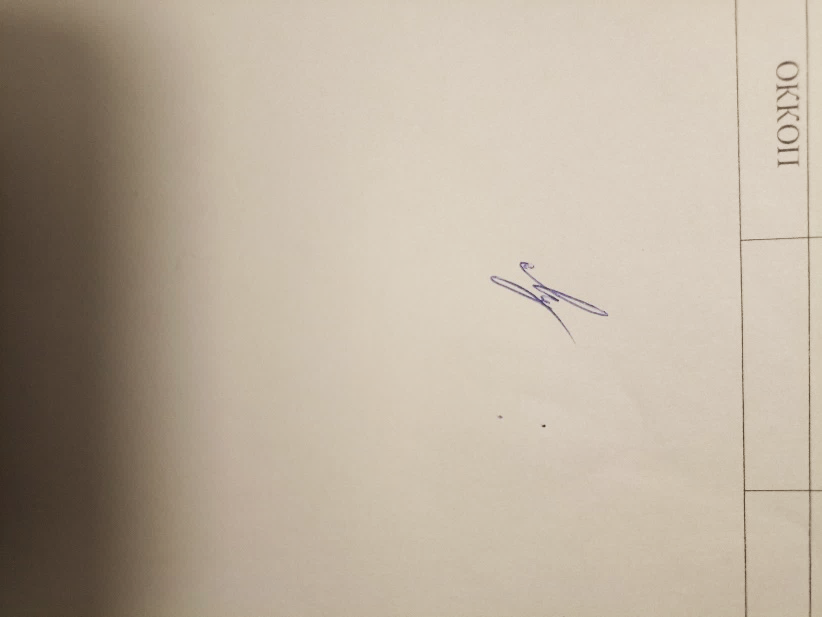 Н.В. Мурашова           Н.В. Мурашова           Н.В. Мурашова           Заведующий кафедрой:Заведующий кафедрой:Заведующий кафедрой:Г.П. Зарецкая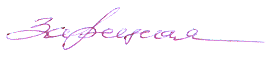 Г.П. Зарецкая- экзамен Код и наименование компетенцииКод и наименование индикаторадостижения компетенцииПланируемые результаты обучения по дисциплинеПК-2Способен проектировать производственный процесс изготовления швейных изделий в соответствии с требованиями нормативно-технической документации и с учетом конкретных производственных условийИД-ПК-2.2Разработка технологического процесса производства с учетом требований нормативно-технической документации и оптимизации производственных затратформулирует требования к проектирова-нию швейных изделий и производственного процесса их изготовления; использует нормативные документы при разработке и проектировании швейных изделий и технологических процессов;применяет методы стандартизации в проектировании и изготовлении швейных изделий; анализирует проектируемые образцы с точки зрения соответствия требованиям технических регламентов и документов в области стандартизации;анализирует рациональные варианты технического решения при разработке технологических процессов и изделий легкой промышленности;обосновывает принятие оптимального технического решения при разработке технологических процессов изделий легкой промышленности;владеет навыками оформления техничес-кой документации для разработки техноло-гических процессов швейного производства ПК-2Способен проектировать производственный процесс изготовления швейных изделий в соответствии с требованиями нормативно-технической документации и с учетом конкретных производственных условийИД-ПК-2.5Использование современных модификаций производственных технологий и оборудования; разработка мер по совершенствованию технологии производства швейных изделийформулирует требования к проектирова-нию швейных изделий и производственного процесса их изготовления; использует нормативные документы при разработке и проектировании швейных изделий и технологических процессов;применяет методы стандартизации в проектировании и изготовлении швейных изделий; анализирует проектируемые образцы с точки зрения соответствия требованиям технических регламентов и документов в области стандартизации;анализирует рациональные варианты технического решения при разработке технологических процессов и изделий легкой промышленности;обосновывает принятие оптимального технического решения при разработке технологических процессов изделий легкой промышленности;владеет навыками оформления техничес-кой документации для разработки техноло-гических процессов швейного производства по очной форме обучения3з.е.108час.Структура и объем дисциплиныСтруктура и объем дисциплиныСтруктура и объем дисциплиныСтруктура и объем дисциплиныСтруктура и объем дисциплиныСтруктура и объем дисциплиныСтруктура и объем дисциплиныСтруктура и объем дисциплиныСтруктура и объем дисциплиныСтруктура и объем дисциплиныОбъем дисциплины по семестрамформа промежуточной аттестациивсего, часКонтактная аудиторная работа, часКонтактная аудиторная работа, часКонтактная аудиторная работа, часКонтактная аудиторная работа, часСамостоятельная работа обучающегося, часСамостоятельная работа обучающегося, часСамостоятельная работа обучающегося, часОбъем дисциплины по семестрамформа промежуточной аттестациивсего, часлекции, часпрактические занятия, часлабораторные занятия, часпрактическая подготовка, часкурсовая работа/курсовой проектсамостоятельная работа обучающегося, часпромежуточная аттестация, час6 семестрэкзамен10815303627Всего:10815303627Планируемые (контролируемые) результаты освоения: код(ы) формируемой(ых) компетенции(й) и индикаторов достижения компетенцийНаименование разделов, тем;форма(ы) промежуточной аттестацииВиды учебной работыВиды учебной работыВиды учебной работыВиды учебной работыСамостоятельная работа, часВиды и формы контрольных мероприятий, обеспечивающие по совокупности текущий контроль успеваемости;формы промежуточного контроля успеваемостиПланируемые (контролируемые) результаты освоения: код(ы) формируемой(ых) компетенции(й) и индикаторов достижения компетенцийНаименование разделов, тем;форма(ы) промежуточной аттестацииКонтактная работаКонтактная работаКонтактная работаКонтактная работаСамостоятельная работа, часВиды и формы контрольных мероприятий, обеспечивающие по совокупности текущий контроль успеваемости;формы промежуточного контроля успеваемостиПланируемые (контролируемые) результаты освоения: код(ы) формируемой(ых) компетенции(й) и индикаторов достижения компетенцийНаименование разделов, тем;форма(ы) промежуточной аттестацииЛекции, часПрактические занятия, часЛабораторные работы, часПрактическая подготовка, часСамостоятельная работа, часВиды и формы контрольных мероприятий, обеспечивающие по совокупности текущий контроль успеваемости;формы промежуточного контроля успеваемостиШестой семестрШестой семестрШестой семестрШестой семестрШестой семестрШестой семестрШестой семестрРаздел I. Основы квалиметрииРаздел I. Основы квалиметрииПК-2: ИД-ПК-2.5Тема 1.1Принципы квалиметрии22Формы текущего контроля по разделу I:опрос, письменный отчет с результатами выполненных экспериментально-практических заданийПК-2: ИД-ПК-2.5Тема 1.2Оценка качества швейных изделий288Формы текущего контроля по разделу I:опрос, письменный отчет с результатами выполненных экспериментально-практических заданийРаздел II. Стандартизация в швейной промышленностиРаздел II. Стандартизация в швейной промышленностиФормы текущего контроля по разделу II:письменные отчеты с результатами выполненных экспериментально-практических заданий,контрольная работаПК-2: ИД-ПК-2.2ИД-ПК-2.5Тема 2.1Основы стандартизации2810Формы текущего контроля по разделу II:письменные отчеты с результатами выполненных экспериментально-практических заданий,контрольная работаПК-2: ИД-ПК-2.2ИД-ПК-2.5Тема 2.2 Методы стандартизации484Формы текущего контроля по разделу II:письменные отчеты с результатами выполненных экспериментально-практических заданий,контрольная работаРаздел III. Подтверждение соответствияРаздел III. Подтверждение соответствияФормы текущего контроля по разделу III:опрос,письменный отчет с результатами выполненных экспериментально-практических заданий;ПК-2: ИД-ПК-2.2ИД-ПК-2.5Тема 3.1Техническое регулирование в Российской Федерации210Формы текущего контроля по разделу III:опрос,письменный отчет с результатами выполненных экспериментально-практических заданий;ПК-2: ИД-ПК-2.2ИД-ПК-2.5Тема 3.2 Подтверждение соответствия одежды362Формы текущего контроля по разделу III:опрос,письменный отчет с результатами выполненных экспериментально-практических заданий;Экзамен27Экзамен по билетам или электронное тестированиеИТОГО за шестой семестр153063ИТОГО за весь период153063№ ппНаименование раздела и темы дисциплиныСодержание раздела (темы)Раздел IОсновы квалиметрииОсновы квалиметрииТема 1.1Принципы квалиметрии Введение в предмет. Определение понятий: продукция, свойство продукции, дерево свойств, жизненный цикл продукции, показатель качества, абсолютное и относительное значение показателя, коэффициент весомости, уровень качества продукции. Принципы квалиметрииТема 1.2Оценка качества швейных изделийЗадачи оценки качества продукции, номенклатура показателей качества одежды, методы измерения и оценки показателей качестваРаздел IIСтандартизация в швейной промышленностиСтандартизация в швейной промышленностиТема 2.1Основы стандартизацииИстория стандартизации. ФЗ «О стандартизации в Российской Федерации» Сущность, задачи, принципы, объекты, субъекты стандартизации. Документы по стандартизации, их категории. Информационное обеспечение стандартизации. Международная стандартизацияТема 2.2Методы стандартизацииОбщенаучные методы стандартизации. Специальные методы стандартизации. Применение методов стандартизации для совершенствования технологии производства швейных изделийРаздел IIIПодтверждение соответствияПодтверждение соответствияТема 3.1Техническое регулирование в Российской ФедерацииОпределение понятия подтверждение соответствия. Принципы подтверждения соответствия. Формы подтверждения соответствия. Структура системы подтверждения соответствия. ФЗ «О техническом регулировании»Тема 3.2Подтверждение соответствия одеждыНормативные документы в сфере технического регулирования изделий легкой промышленности№ ппНаименование раздела /темы дисциплины/модуля, выносимые на самостоятельное изучениеЗадания для самостоятельной работыВиды и формы контрольных мероприятий(учитываются при проведении текущего контроля)Трудоемкость, часРаздел IОсновы квалиметрииОсновы квалиметрииОсновы квалиметрииОсновы квалиметрииТема 1.1Принципы квалиметрииИзучение учебных пособий, материалов лекцииОпрос2Тема 1.2Оценка качества швейных изделийИзучение учебных пособий, материалов лекции;Подготовка к выполнению лабораторных работ и отчетов по ним,Отчет с результатами выполненных экспериментально-практических заданий8Раздел IIСтандартизация в швейной промышленностиСтандартизация в швейной промышленностиСтандартизация в швейной промышленностиСтандартизация в швейной промышленностиТема 2.1Основы стандартизацииИзучение содержания ФЗ «О стандартизации»Изучение содержания нормативных документов в области стандартизацииПодготовка к выполнению лабораторных работ и отчетов по ним Подготовка к тестуОтчет с результатами выполненных экспериментально-практических заданийТест8Тема 2.2Методы стандартизацииПодготовка к выполнению лабораторных работ и отчетов по нимОтчет с результатами выполненных экспериментально-практических заданий6Раздел IIIПодтверждение соответствияПодтверждение соответствияПодтверждение соответствияПодтверждение соответствияТема 3.1Техническое регулирование в Российской ФедерацииИзучение содержания ФЗ «О техническом регулировании»Изучение содержания Технических регламентов ТР ТС 007/2011 и ТР ТС 017/2011Изучение учебных пособийОпрос 10Тема 3.2Подтверждение соответствия одеждыПодготовка к выполнению лабораторных работ и отчетов по нимОтчет с результатами выполненных заданий2использованиеЭО и ДОТиспользование ЭО и ДОТобъем, часвключение в учебный процессобучение с веб-поддержкойучебно-методические электронные образовательные ресурсы университета   1 категории15организация самостоятельной работы обучающихсяобучение с веб-поддержкойучебно-методические электронные образовательные ресурсы университета   2 категории27в соответствии с расписанием текущей/промежуточной аттестацииУровни сформированности компетенцийИтоговое количество балловв 100-балльной системепо результатам текущей и промежуточной аттестацииОценка в пятибалльной системепо результатам текущей и промежуточной аттестацииПоказатели уровня сформированности Показатели уровня сформированности Показатели уровня сформированности Уровни сформированности компетенцийИтоговое количество балловв 100-балльной системепо результатам текущей и промежуточной аттестацииОценка в пятибалльной системепо результатам текущей и промежуточной аттестацииуниверсальнойкомпетенцииобщепрофессиональной(-ых) компетенцийпрофессиональной(-ых)компетенции(-й)Уровни сформированности компетенцийИтоговое количество балловв 100-балльной системепо результатам текущей и промежуточной аттестацииОценка в пятибалльной системепо результатам текущей и промежуточной аттестацииПК-2ИД-ПК-2.2ИД-ПК-2.5высокий85 – 100отлично/зачтено (отлично)/зачтеноОбучающийся:- способен грамотно разрабатывать требования к качеству швейных изделий;- показывает высокие способности в использовании нормативных документов для совершенствования технологических процессов;- демонстрирует системный подход в выборе номенклатуры показателей качества и методов их оценки;- грамотно применяет методы стандартизации при разработке конструкций швейных изделий и проектировании технологических процессов;- свободно ориентируется в учебной и профессиональной литературе;дает развернутые, исчерпывающие, профессионально грамотные ответы на вопросы, в том числе, дополнительныеповышенный65 – 84хорошо/зачтено (хорошо)/зачтено Обучающийся:- способен грамотно с негрубыми ошибками разрабатывать требования к качеству швейных изделий и технологических процессов их изготовления;- показывает способности в оценке качества некоторыми неточностями;- подробно с некоторыми неточностями применяет нормативные документы;- ориентируется в вариантах выбора оптимальных технологических решений для создания безопасной, удобной, функциональной, практичной и эстетичной одежды;- способен проводить критический анализ, модифицировать и дорабатывать существующие модели швейных изделий для обеспечения требуемых показателей качества, не допуская грубых неточностейбазовый41 – 64удовлетворительно/зачтено (удовлетворительно)/зачтеноОбучающийся:- способен разрабатывать требования к качеству швейных изделий различного ассортимента, используя методический материал;демонстрирует фрагментарные знания по дисциплине;- ответ отражает знания на базовом уровне теоретического и практического материала в объеме, необходимом для дальнейшей учебы и предстоящей работы по профилю обучениянизкий0 – 40неудовлетворительно/не зачтеноОбучающийся:демонстрирует фрагментарные знания теоретического и практического материал, допускает грубые ошибки при его изложении на занятиях и в ходе промежуточной аттестации;испытывает серьёзные затруднения в применении теоретических положений при решении практических задач профессиональной направленности стандартного уровня сложности, не владеет необходимыми для этого навыками и приёмами;не способен выполнить анализ показателей качества технологического процесса производства; выполняет задания только по образцу и под руководством преподавателя;ответ отражает отсутствие знаний на базовом уровне теоретического и практического материала в объеме, необходимом для дальнейшей учебы.Обучающийся:демонстрирует фрагментарные знания теоретического и практического материал, допускает грубые ошибки при его изложении на занятиях и в ходе промежуточной аттестации;испытывает серьёзные затруднения в применении теоретических положений при решении практических задач профессиональной направленности стандартного уровня сложности, не владеет необходимыми для этого навыками и приёмами;не способен выполнить анализ показателей качества технологического процесса производства; выполняет задания только по образцу и под руководством преподавателя;ответ отражает отсутствие знаний на базовом уровне теоретического и практического материала в объеме, необходимом для дальнейшей учебы.Обучающийся:демонстрирует фрагментарные знания теоретического и практического материал, допускает грубые ошибки при его изложении на занятиях и в ходе промежуточной аттестации;испытывает серьёзные затруднения в применении теоретических положений при решении практических задач профессиональной направленности стандартного уровня сложности, не владеет необходимыми для этого навыками и приёмами;не способен выполнить анализ показателей качества технологического процесса производства; выполняет задания только по образцу и под руководством преподавателя;ответ отражает отсутствие знаний на базовом уровне теоретического и практического материала в объеме, необходимом для дальнейшей учебы.№ ппФормы текущего контроляПримеры типовых заданий1Устный опрос по разделу 1.1 Основы квалиметрииЧто такое квалитология и квалиметрия?Принципы квалиметрииСущность понятия «качество продукции»Можно ли количественно измерить качество?Виды показателей качества2Раздел 1.2 Отчет по ЛР1 с результатами выполненных экспериментально-практических заданий Письменный отчет по ЛР1 Типовое проектирование одежды3Раздел 2 Отчеты по лабораторным работам с результатами выполненных экспериментально-практических заданий1.Отчет по ЛР2 Изучение содержания нормативных документов2.Отчет по ЛР3 Формирование технических требований к заданному виду одежды (по вариантам)3.Отчет по ЛР4 Методы установления допусков к геометрическим параметрам швейных изделий4.Отчет по ЛР5 Разработка таблицы измерений лекал и готового швейного изделия4Тест по разделу 2.1 Содержание нормативный документов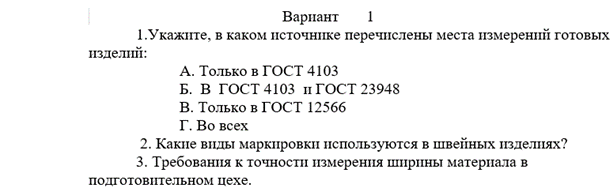 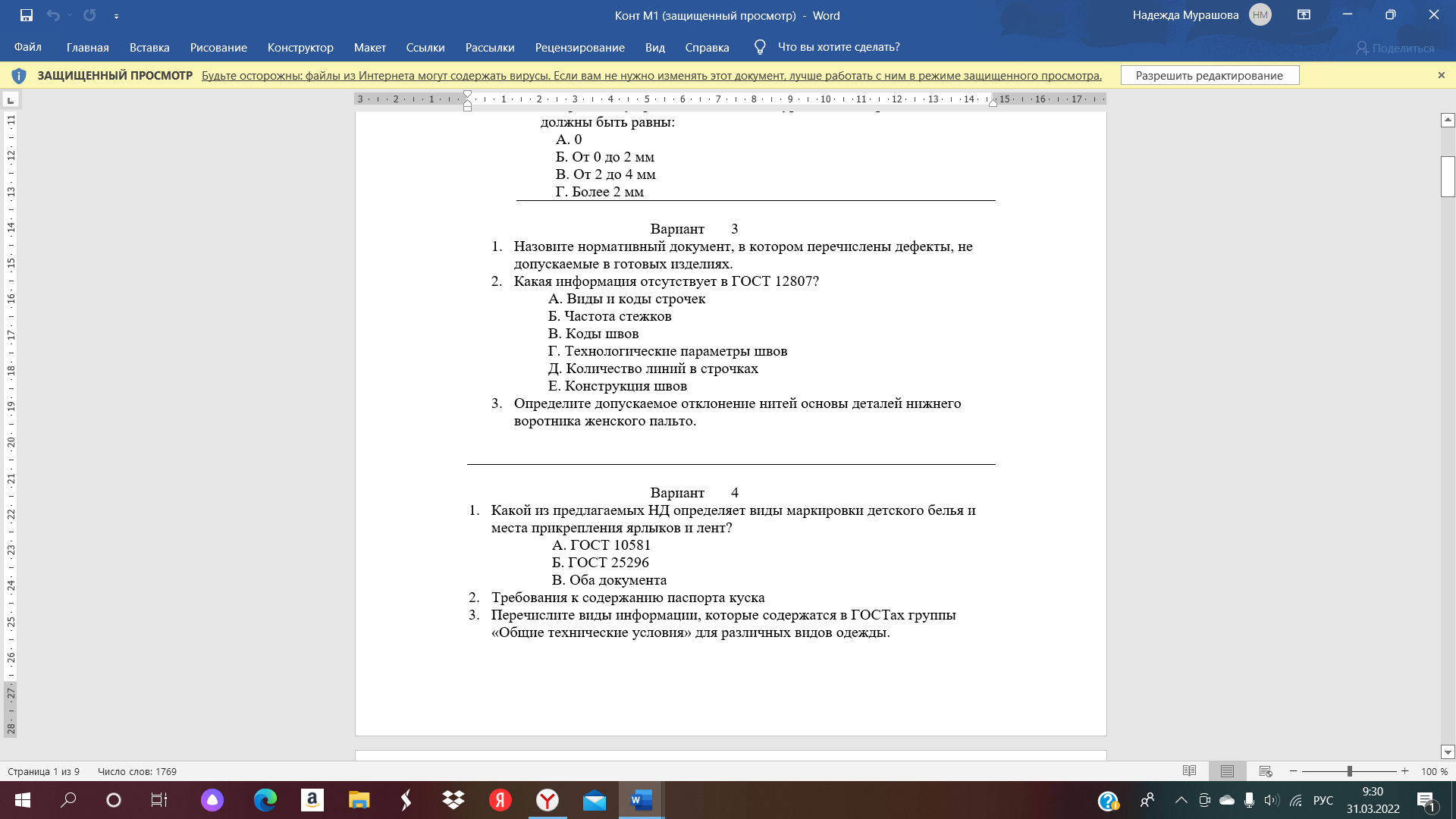 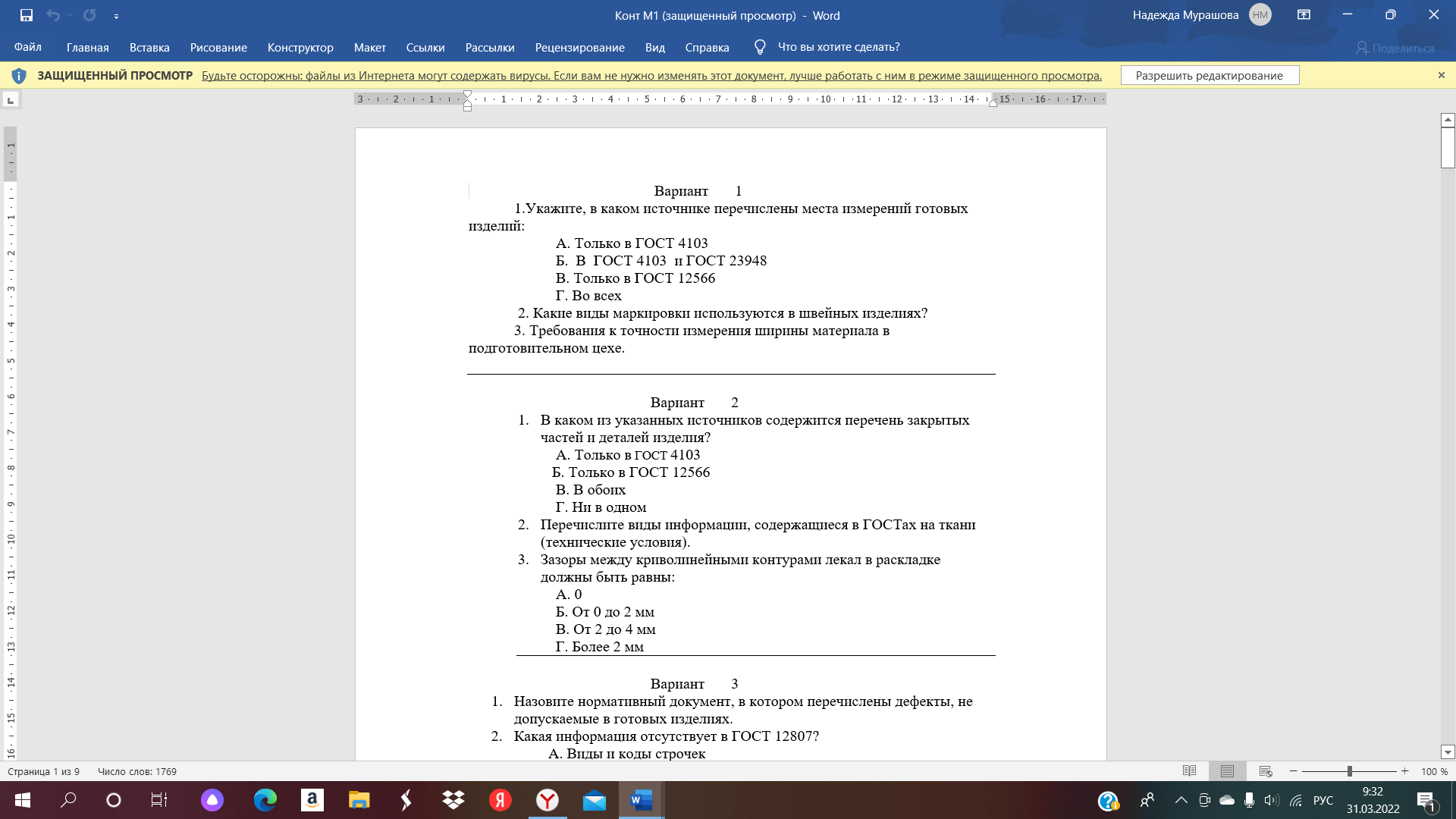 5Устный опрос по разделу 3.1 Техническое регулирование в Российской Федерации Важнейшие цели технического регулирования в РФСущность процесса технического регулированияКакие документы содержат обязательные требования к одежде?Формы подтверждения соответствия В РФЧто такое схема подтверждения соответствия?6Раздел 3.2 Отчет по ЛР6 с результатами выполненных экспериментально-практических заданийОтчет по ЛР6 Подготовка исходных материалов для подтверждения соответствия заданного вида одеждыНаименование оценочного средства (контрольно-оценочного мероприятия)Критерии оцениванияШкалы оцениванияШкалы оцениванияШкалы оцениванияНаименование оценочного средства (контрольно-оценочного мероприятия)Критерии оценивания100-балльная системаПятибалльная системаПятибалльная системаТестЗа выполнение каждого тестового задания испытуемому выставляются баллы. 5 баллов585% - 100%ТестЗа выполнение каждого тестового задания испытуемому выставляются баллы. 3 – 4 баллов465% - 84%ТестЗа выполнение каждого тестового задания испытуемому выставляются баллы. 1 – 2 баллов341% - 64%ТестЗа выполнение каждого тестового задания испытуемому выставляются баллы. 0 баллов240% и менее Письменные отчеты по лабораторным работамРабота выполнена полностью. Нет ошибок в логических рассуждениях. Возможно наличие одной неточности или описки, не являющиеся следствием незнания или непонимания учебного материала. Обучающийся показал полный объем знаний, умений в освоении пройденных тем и применение их на практике.7-10 баллов55Письменные отчеты по лабораторным работамРабота выполнена полностью, но обоснований шагов решения недостаточно. Допущена одна ошибка или два-три недочета.4-6 баллов44Письменные отчеты по лабораторным работамДопущены более одной ошибки или более двух-трех недочетов.2-4 баллов33Письменные отчеты по лабораторным работамРабота выполнена не полностью. Допущены грубые ошибки.1-2 балла22Письменные отчеты по лабораторным работамРабота не выполнена.0 баллов22Устный опросЗа каждый правильный ответ испытуемому выставляются баллы1 балл55Устный опросНет ответа0 балловФорма промежуточной аттестацииТиповые контрольные задания и иные материалыдля проведения промежуточной аттестации:Экзамен 6 семестрПисьменное тестированиеЭкзаменационный билет №1по дисциплине «Подтверждение соответствия и стандартизация в швейной промышленности»Функции и назначение детской одежды. Оценка качества: показатели, градации. Привести примерыОписать внешний вид заданной серии моделей. Перечислить основные детали. Рассчитать коэффициенты стандартизацииИдентифицировать вид изделия, заданного образцом. Решение обосноватьЭкзаменационный билет №2по дисциплине «Подтверждение соответствия и стандартизация в швейной промышленности»Транспортирование одежды, условия и сроки. Влияние способов хранения и транспортирования на качество и потери товаров.Определить допускаемое отклонение параметра «Ширина спинки» тремя способамиИдентифицировать вид изделия, представленного на фотографии. Решение обосновать.Экзаменационный билет №3по дисциплине «Подтверждение соответствия и стандартизация в швейной промышленности»Требования к качеству соединений деталей одежды. Характеристика источников информации. Привести примеры Для заданной модели составить перечень всех деталей. Определить функции и назначение деталей прокладокОценить качество маркировки заданного образца одеждыЭкзаменационный билет №4по дисциплине «Подтверждение соответствия и стандартизация в швейной промышленности»Размер одежды и способы идентификации размера. Связь между измерениями фигур и обозначением размеров одежды.Составить фрагмент «Таблицы измерения женского платья, используя нормативные документыСформулировать требования к качеству заданной модели одежды. Перечислить недопустимые конструктивные дефекты одежды в заданной модели.Экзаменационный билет №5по дисциплине «Подтверждение соответствия и стандартизация в швейной промышленности»Методы оценки показателей качества. Нормативные документы, используемые для формирования номенклатуры показателей качества.Определить параметры швов и строчек для заданного изделияИдентифицировать вид изделия, представленного на фотографии. Решение обосновать.Компьютерное тестирование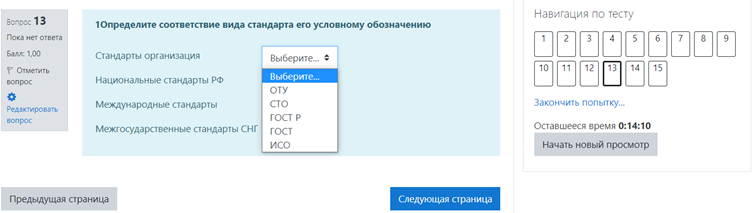 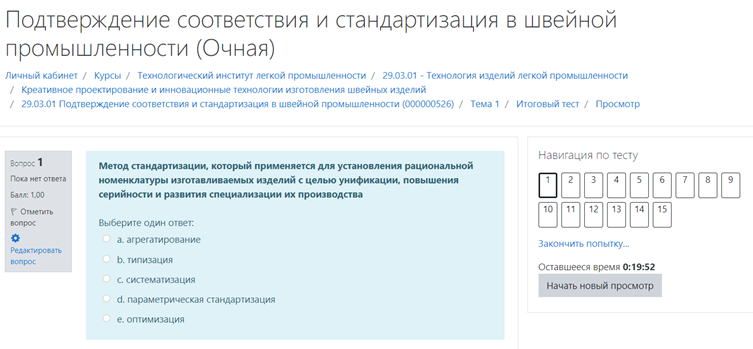 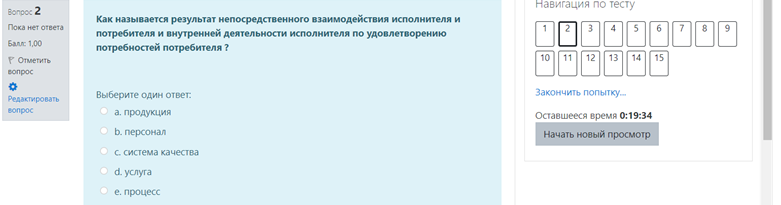 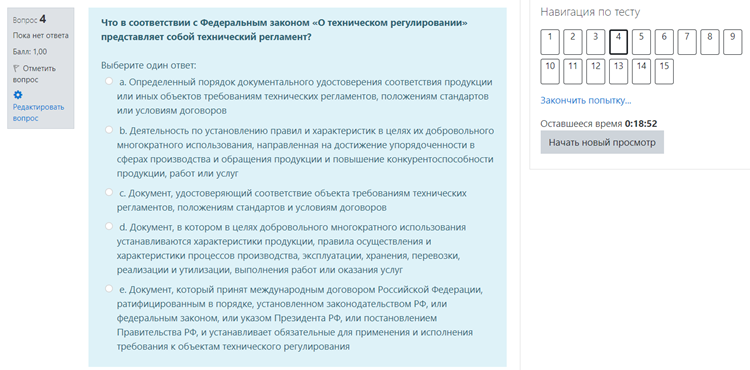 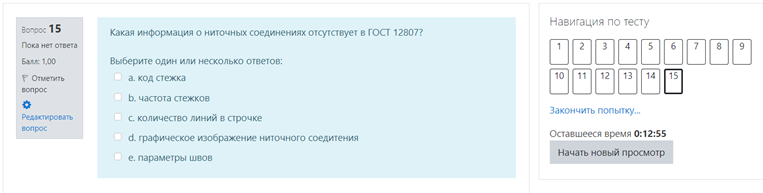 Форма промежуточной аттестацииКритерии оцениванияШкалы оцениванияШкалы оцениванияШкалы оцениванияНаименование оценочного средстваКритерии оценивания100-балльная системаПятибалльная системаПятибалльная системаЭкзамен:письменное тестированиеРаспределение баллов по вопросам билета: например1-й вопрос: 0 – 10 баллов2-й вопрос: 0 – 10 баллов3-й вопрос: 0 – 10 балловОбучающийся:демонстрирует знания, отличающиеся глубиной и содержательностью, дает полный исчерпывающий ответ, как на основные вопросы билета, так и на дополнительные;свободно владеет научными понятиями, ведет диалог и вступает в научную дискуссию;способен к интеграции знаний по определенной теме, структурированию ответа, к анализу положений существующих теорий, научных школ, направлений по вопросу билета;логично и доказательно раскрывает проблему, предложенную в билете;свободно выполняет практические задания повышенной сложности, предусмотренные программой, демонстрирует системную работу с основной и дополнительной литературой.Ответ не содержит фактических ошибок и характеризуется глубиной, полнотой, уверенностью суждений, иллюстрируется примерами, в том числе из собственной практики.25 -30 баллов55Экзамен:письменное тестированиеРаспределение баллов по вопросам билета: например1-й вопрос: 0 – 10 баллов2-й вопрос: 0 – 10 баллов3-й вопрос: 0 – 10 балловОбучающийся:показывает достаточное знание учебного материала, но допускает несущественные фактические ошибки, которые способен исправить самостоятельно, благодаря наводящему вопросу;недостаточно раскрыта проблема по одному из вопросов билета;недостаточно логично построено изложение вопроса;успешно выполняет предусмотренные в программе практические задания средней сложности, активно работает с основной литературой,демонстрирует, в целом, системный подход к решению практических задач, к самостоятельному пополнению и обновлению знаний в ходе дальнейшей учебной работы и профессиональной деятельности. В ответе раскрыто, в основном, содержание билета, имеются неточности при ответе на дополнительные вопросы.17 – 24 баллов44Экзамен:письменное тестированиеРаспределение баллов по вопросам билета: например1-й вопрос: 0 – 10 баллов2-й вопрос: 0 – 10 баллов3-й вопрос: 0 – 10 балловОбучающийся:показывает знания фрагментарного характера, которые отличаются поверхностностью и малой содержательностью, допускает фактические грубые ошибки;не может обосновать закономерности и принципы, объяснить факты, нарушена логика изложения, отсутствует осмысленность представляемого материала, представления о межпредметных связях слабые;справляется с выполнением практических заданий, предусмотренных программой, знаком с основной литературой, рекомендованной программой, допускает погрешности и ошибки при теоретических ответах и в ходе практической работы.Содержание билета раскрыто слабо, имеются неточности при ответе на основные и дополнительные вопросы билета, ответ носит репродуктивный характер: неуверенно, с большими затруднениями9-16 баллов33Экзамен:письменное тестированиеРаспределение баллов по вопросам билета: например1-й вопрос: 0 – 10 баллов2-й вопрос: 0 – 10 баллов3-й вопрос: 0 – 10 балловОбучающийся обнаруживает существенные пробелы в знаниях основного учебного материала, допускает принципиальные ошибки в выполнении предусмотренных программой практических заданий. На большую часть дополнительных вопросов по содержанию экзамена затрудняется дать ответ или не дает верных ответов.0-8 баллов22Экзамен:компьютерное тестированиеРаспределение баллов по вопросам билета: напримерВсего 15 вопросов, каждый верный ответ равен 2 балламЗа выполнение каждого тестового задания испытуемому выставляются баллы. При оценивании применяется номинальная шакала.Номинальная шкала предполагает, что за правильный ответ к каждому заданию выставляется один балл, за неправильный — ноль. В соответствии с номинальной шкалой, оценивается всё задание в целом, а не какая-либо из его частей.25 – 30 баллов 585% - 100%Экзамен:компьютерное тестированиеРаспределение баллов по вопросам билета: напримерВсего 15 вопросов, каждый верный ответ равен 2 балламЗа выполнение каждого тестового задания испытуемому выставляются баллы. При оценивании применяется номинальная шакала.Номинальная шкала предполагает, что за правильный ответ к каждому заданию выставляется один балл, за неправильный — ноль. В соответствии с номинальной шкалой, оценивается всё задание в целом, а не какая-либо из его частей.17– 24 баллов465% - 84%Экзамен:компьютерное тестированиеРаспределение баллов по вопросам билета: напримерВсего 15 вопросов, каждый верный ответ равен 2 балламЗа выполнение каждого тестового задания испытуемому выставляются баллы. При оценивании применяется номинальная шакала.Номинальная шкала предполагает, что за правильный ответ к каждому заданию выставляется один балл, за неправильный — ноль. В соответствии с номинальной шкалой, оценивается всё задание в целом, а не какая-либо из его частей.9 – 16 баллов341% - 64%Экзамен:компьютерное тестированиеРаспределение баллов по вопросам билета: напримерВсего 15 вопросов, каждый верный ответ равен 2 балламЗа выполнение каждого тестового задания испытуемому выставляются баллы. При оценивании применяется номинальная шакала.Номинальная шкала предполагает, что за правильный ответ к каждому заданию выставляется один балл, за неправильный — ноль. В соответствии с номинальной шкалой, оценивается всё задание в целом, а не какая-либо из его частей.0 – 8 баллов240% и менее 40%Форма контроля100-балльная система Пятибалльная системаТекущий контроль 6 семестр:  - тест0 – 5 балловзачтено/не зачтено-  защита отчета по лабораторным работам 0 - 60 балловзачтено/не зачтено - опросы0 - 5 баллазачтено/не зачтеноПромежуточная аттестация (экзамен)0 - 30 балловотличнохорошоудовлетворительнонеудовлетворительноИтого за 6 семестр 0 - 100 балловотличнохорошоудовлетворительнонеудовлетворительно100-балльная системапятибалльная системапятибалльная система100-балльная системазачет с оценкой/экзамензачет85 – 100 балловотличнозачтено (отлично)65 – 84 балловхорошозачтено (хорошо)41 – 64 балловудовлетворительнозачтено (удовлетворительно)0 – 40 балловнеудовлетворительноНаименование учебных аудиторий, лабораторий, мастерских, библиотек, спортзалов, помещений для хранения и профилактического обслуживания учебного оборудования и т.п.Оснащенность учебных аудиторий, лабораторий, мастерских, библиотек, спортивных залов, помещений для хранения и профилактического обслуживания учебного оборудования и т.п.119071, г. Москва, Малый Калужский переулок, дом 2, строение 6119071, г. Москва, Малый Калужский переулок, дом 2, строение 6аудитории для проведения занятий лекционного типакомплект учебной мебели, технические средства обучения, служащие для представления учебной информации большой аудитории: ноутбук;проектор.аудитории для проведения лабораторных занятий, занятий семинарского типа, групповых и индивидуальных консультаций, текущего контроля и промежуточной аттестациикомплект учебной мебели, технические средства обучения, служащие для представления учебной информации большой аудитории: 10 персональных компьютеров, принтеры; специализированное оборудование: плоттер, термопресс, манекены, принтер текстильный, стенды с образцами.Помещения для самостоятельной работы обучающихсяОснащенность помещений для самостоятельной работы обучающихсячитальный зал библиотеки: компьютерная техника; подключение к сети «Интернет»115035, г. Москва, ул. Садовническая, д. 33115035, г. Москва, ул. Садовническая, д. 33аудитории для проведения занятий лекционного типакомплект учебной мебели, технические средства обучения, служащие для представления учебной информации большой аудитории: ноутбук;проектор.аудитории для проведения лабораторных занятий, занятий семинарского типа, групповых и индивидуальных консультаций, текущего контроля и промежуточной аттестациикомплект учебной мебели, технические средства обучения, служащие для представления учебной информации большой аудитории: 10 персональных компьютеров, принтеры; специализированное оборудование: плоттер, термопресс, манекены, принтер текстильный, стенды с образцами.Необходимое оборудованиеПараметрыТехнические требованияПерсональный компьютер/ ноутбук/планшет,камера,микрофон, динамики, доступ в сеть ИнтернетВеб-браузерВерсия программного обеспечения не ниже: Chrome 72, Opera 59, Firefox 66, Edge 79, Яндекс.Браузер 19.3Персональный компьютер/ ноутбук/планшет,камера,микрофон, динамики, доступ в сеть ИнтернетОперационная системаВерсия программного обеспечения не ниже: Windows 7, macOS 10.12 «Sierra», LinuxПерсональный компьютер/ ноутбук/планшет,камера,микрофон, динамики, доступ в сеть ИнтернетВеб-камера640х480, 15 кадров/сПерсональный компьютер/ ноутбук/планшет,камера,микрофон, динамики, доступ в сеть ИнтернетМикрофонлюбойПерсональный компьютер/ ноутбук/планшет,камера,микрофон, динамики, доступ в сеть ИнтернетДинамики (колонки или наушники)любыеПерсональный компьютер/ ноутбук/планшет,камера,микрофон, динамики, доступ в сеть ИнтернетСеть (интернет)Постоянная скорость не менее 192 кБит/с№ п/пАвтор(ы)Наименование изданияВид издания (учебник, УП, МП и др.)ИздательствоГодизданияАдрес сайта ЭБСили электронного ресурса (заполняется для изданий в электронном виде)Количество экземпляров в библиотеке Университета10.1 Основная литература, в том числе электронные издания10.1 Основная литература, в том числе электронные издания10.1 Основная литература, в том числе электронные издания10.1 Основная литература, в том числе электронные издания10.1 Основная литература, в том числе электронные издания10.1 Основная литература, в том числе электронные издания10.1 Основная литература, в том числе электронные издания10.1 Основная литература, в том числе электронные издания1Боларев Б.П.Стандартизация, метрология, подтверждение соответствияучебникНИЦ ИНФРА-М2021https://new.znanium.com/catalog/document?id=3708182ФЗ «О стандартизации в Российской Федерации»законhttps://docs.cntd.ru/dokument3ФЗ «О техническом регулировании»законhttps://docs.cntd.ru/dokument4ТР ТС «О безопасности продукции легкой промышленности»Регламентhttps://docs.cntd.ru/dokument5ТР ТС «О безопасности продукции для детей и подростков»Регламентhttps://docs.cntd.ru/dokument10.2 Дополнительная литература, в том числе электронные издания 10.2 Дополнительная литература, в том числе электронные издания 10.2 Дополнительная литература, в том числе электронные издания 10.2 Дополнительная литература, в том числе электронные издания 10.2 Дополнительная литература, в том числе электронные издания 10.2 Дополнительная литература, в том числе электронные издания 10.2 Дополнительная литература, в том числе электронные издания 10.2 Дополнительная литература, в том числе электронные издания 1Мартынова А.И., Андреева Е.Г.Конструктивное моделированиеУПМ.: МГУДТ2006Бузов Б.А.,Смирнова Н.А.Швейные нитки и клеевые материалы для одеждыУПМ., ИД Форум: Инфра-М2013https://new.znanium.com/catalog/dokumentЛ. В. Орленко, Н. И. Гаврилова.Конфекционирование материалов для одеждыУчебное пособиеМ.: ФОРУМ2017https://new.znanium.com/catalog/dokument2Франц В.Я.Оборудование швейного производстваУчебноепособиеМ., Академия2007https://new.znanium.com/catalog/document10.3 Методические материалы (указания, рекомендации по освоению дисциплины (модуля) авторов РГУ им. А. Н. Косыгина)10.3 Методические материалы (указания, рекомендации по освоению дисциплины (модуля) авторов РГУ им. А. Н. Косыгина)10.3 Методические материалы (указания, рекомендации по освоению дисциплины (модуля) авторов РГУ им. А. Н. Косыгина)10.3 Методические материалы (указания, рекомендации по освоению дисциплины (модуля) авторов РГУ им. А. Н. Косыгина)10.3 Методические материалы (указания, рекомендации по освоению дисциплины (модуля) авторов РГУ им. А. Н. Косыгина)10.3 Методические материалы (указания, рекомендации по освоению дисциплины (модуля) авторов РГУ им. А. Н. Косыгина)10.3 Методические материалы (указания, рекомендации по освоению дисциплины (модуля) авторов РГУ им. А. Н. Косыгина)10.3 Методические материалы (указания, рекомендации по освоению дисциплины (модуля) авторов РГУ им. А. Н. Косыгина)15№ ппЭлектронные учебные издания, электронные образовательные ресурсыЭБС «Лань» http://www.e.lanbook.com/«Znanium.com» научно-издательского центра «Инфра-М» http://znanium.com/ Электронные издания «РГУ им. А.Н. Косыгина» на платформе ЭБС «Znanium.com» http://znanium.com/Научный информационный ресурс https://www.elibrary.ru/ Платформа Springer Link: https://rd.springer.com/Электронный ресурс Freedom Collection издательства Elsevier https://sciencedirect.com/Образовательная платформа «ЮРАЙТ» https://urait.ru/Профессиональные базы данных, информационные справочные системыНациональной электронной библиотеке» (НЭБ) http://нэб.рф/БД научного цитирования Scopus издательства Elsevier https://www.scopus.com/БД Web of Science компании Clarivate Analytics https://www.webofscience.com/wos/woscc/basic-searchБД Web of Science http://webofknowledge.com/БД CSD-Enterprise компании The Cambridge Crystallographic  https://www.ccdc.cam.ac.uk/База данных Springer Materials: http://materials.springer.com/№п/пПрограммное обеспечениеРеквизиты подтверждающего документа/ Свободно распространяемоеWindows 10 Pro, MS Office 2019 контракт № 18-ЭА-44-19 от 20.05.2019PrototypingSketchUp: 3D modeling for everyoneконтракт № 18-ЭА-44-19 от 20.05.2019V-Ray для 3Ds Max контракт № 18-ЭА-44-19 от 20.05.2019………№ ппгод обновления РПДхарактер изменений/обновлений с указанием разделаномер протокола и дата заседания кафедры